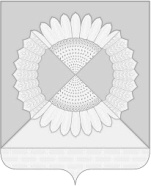  АДМИНИСТРАЦИЯ ГРИШКОВСКОГО СЕЛЬСКОГО ПОСЕЛЕНИЯ КАЛИНИНСКОГО РАЙОНАРАСПОРЯЖЕНИЕсело ГришковскоеО создании профилактической группы по предупреждению и профилактике пожарной безопасности на территории Гришковского сельского поселения Калининского районав 2024 годуВ соответствии с Федеральным законом от 21 декабря 1994 г. № 68-ФЗ (редакции от 08.12.2020) «О защите населения и территорий от чрезвычайных ситуаций природного и техногенного характера», законом Краснодарского края от 31 марта 2000 г. № 250-КЗ «О пожарной безопасности в Краснодарском крае», в целях предупреждения возможных чрезвычайных ситуаций, активизации работы по защите жизни и здоровья населения от пожаров, своевременного реагирования на термические аномалии, недопущения гибели и травматизма на пожарах на территории Гришковского сельского поселения Калининского района:1. Создать и утвердить состав профилактической группы по предупреждению и профилактике пожарной безопасности на территории Гришковского сельского поселения Калининского района в 2024 году (приложение 1).2. Рекомендовать профилактической группе по предупреждению и профилактике пожарной безопасности на территории Гришковского сельского поселения Калининского района:2.1. Проводить совместные рейдовые мероприятия по профилактике пожарной безопасности на территории сельского поселения;2.2. Информировать население об изменениях в законодательстве, а также направленное на профилактику пожаров, противопожарную пропаганду с распространением памяток и листовок;2.3. Принимать участие в проводимых сходах граждан в поселении;22.4. Своевременно реагировать на термические аномалии в поселении.	2.5. Проводить обходы мест проживания наиболее уязвимых социальных групп населения: многодетных семей, инвалидов, одиноко проживающих престарелых граждан, предусмотрев индивидуальный подход при информировании по вопросам соблюдения мер безопасности и действиях при возникновении чрезвычайных ситуаций.3. Утвердить план работы профилактической группы по предупреждению и профилактике пожарной безопасности на территории Гришковского сельского поселения Калининского района (приложение 2).4. Разместить настоящее распоряжение на официальном сайте администрации Гришковского сельского поселения Калининского района в информационно-телекоммуникационной сети «Интернет».5. Распоряжение вступает в силу со дня его подписания.Глава Гришковского сельского поселения Калининского района					                              Т.А. НекрасоваПриложение 1УТВЕРЖДЕНОраспоряжением администрации Гришковского сельского поселения Калининского районаот 20.03.2024 № 8- рСостав профилактической группы по предупреждению и профилактике пожарной безопасности на территории Гришковского сельского поселения Калининского районав 2024 годуНачальник общего отдела администрацииГришковского сельского поселения Калининского района					                           Г.В. ТихомироваПриложение 2УТВЕРЖДЕНОраспоряжением администрации Гришковского сельского поселения Калининского районаот 20.03.2024 № 8- рПлан работы профилактическойгруппы по предупреждению и профилактике пожарной безопасности на территории Гришковского сельского поселения Калининского района в 2024 годуНачальник общего отдела администрации  Гришковского сельского поселения Калининского района					                           Г.В. Тихомироваот20.03.2024№8- рНачальник общего отдела администрации Гришковского сельского поселения Калининского района, председатель группы;ведущий специалист общего отдела администрации Гришковского сельского поселения Калининского района, секретарь группы;ведущий специалист финансового отдела администрации Гришковского сельского поселения Калининского района;сотрудник ПСЧ-92 ФГКУ «15 ОФПС по Краснодарскому краю» (по согласованию);сотрудник ОНД и ПР Калининского района (по согласованию);руководители ТОС Гришковского сельского поселения Калининского района;председатель первичной ветеранской организации Гришковского сельского поселения Калининского района.№ п/п Месяц проведения мероприятия Мероприятие1ПостоянноРазъяснительная работа с гражданами на темы пожарной безопасности поведения в быту (вручение памяток) 2Пожароопасный периодОрганизация работы в мобильном приложении «Термические точки» на территории сельского поселения3Март-апрель 2024Профилактическая работа по предупреждению пожаров (вручение памяток, листовок)4Май-июнь 2024Профилактические мероприятия, направленные на предупреждение техногенных пожаров на объектах жилого назначения граждан5Июнь-август 2024Предупреждение, принятие мер по предотвращению гибели на техногенных пожарах, их тушению на начальном этапе6Сентябрь- октябрь 2024Работа по пресечению случаев выжигания сухой растительности (стерни, камыша) и мусора на земельных участках7Ноябрь-декабрь 2024Профилактическая работа по предупреждению пожаров (вручение памяток, листовок)